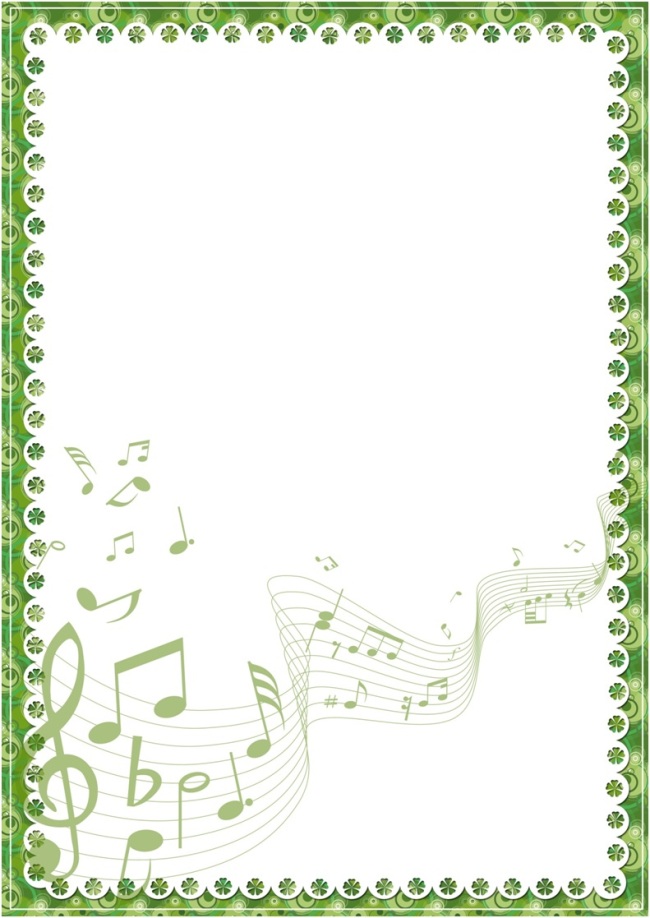 «Охрана голоса ребёнка»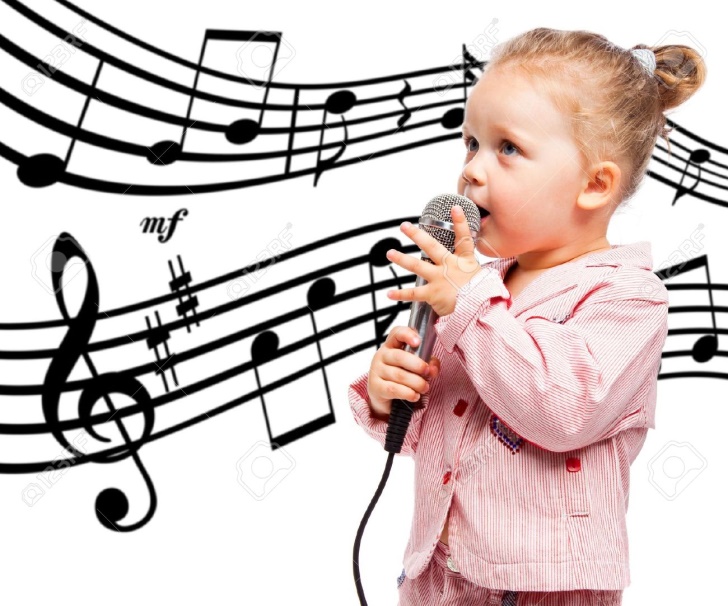 